от 22.05.2014 г.										№ 296О проведении ежегодного городскогоконкурса по благоустройству города Мирного«Мой дом. Мой двор. Мой подъезд.» В рамках мероприятий, посвященных Дню города Мирного и алмазодобывающей промышленности, в целях воспитания у населения городского патриотизма, привлечения внимания общественности к проблемам благоустройства и озеленения города, наведения в нем чистоты и порядка, активизации деятельности городских служб, общественных формирований граждан по месту жительства (ТСЖ, ТОСы, дворовые комитеты), городская Администрация постановляет:Объявить ежегодный конкурс по благоустройству города «Мой дом. Мой двор. Мой подъезд.», посвященный Дню города Мирного и алмазодобывающей промышленности.Утвердить прилагаемый состав городской конкурсной комиссии.Координатору конкурса МКУ «УЖКХ» МО «Город Мирный» (Е.В. Болдуев) совместно с комиссией организовать проведение конкурса в соответствии с Положением о ежегодном городском конкурсе по благоустройству города «Мой дом. Мой двор. Мой подъезд.», утвержденным Постановлением городской Администрации от 10.06.2009 №191.Выделить на проведение конкурса 180 818,00  руб.Источник финансирования – средства местного бюджета КБК 801-0503-2742183-244-290-1146, КБК 801-0503-2742183-244-290-1150 - «Мой дом. Мой двор. Мой подъезд.».Утвердить прилагаемую смету расходов.Опубликовать настоящее Постановление в порядке, установленном Уставом МО «Город Мирный». Контроль исполнения настоящего Постановления возложить на 1-го Заместителя Главы Администрации по ЖКХ, имущественным и земельным отношениям Корнилова С.В.Глава города								        А.В. БасыровУТВЕРЖДЁН Постановлениемгородской  Администрации от «22» мая 2014 года № 296Состав городской конкурсной комиссиипо проведению ежегодного городского конкурса «Мой дом. Мой двор. Мой подъезд.»АДМИНИСТРАЦИЯМУНИЦИПАЛЬНОГО ОБРАЗОВАНИЯ«Город Мирный»МИРНИНСКОГО РАЙОНАПОСТАНОВЛЕНИЕ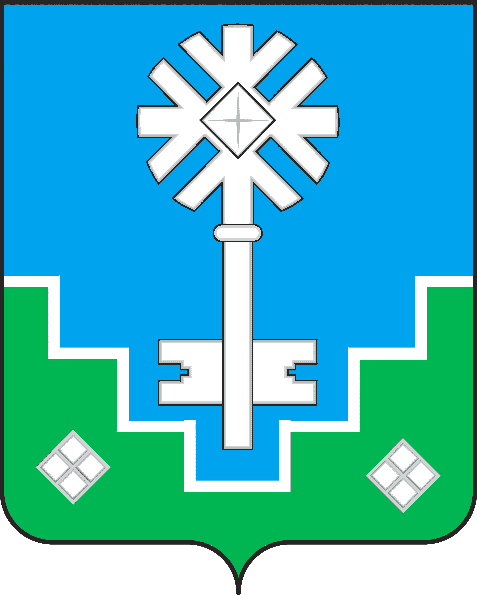 МИИРИНЭЙ ОРОЙУОНУН«Мииринэйкуорат»МУНИЦИПАЛЬНАЙ ТЭРИЛЛИИ ДЬАhАЛТАТАУУРААХ1-й Заместитель Главы Администрации по ЖКХ, имущественным и земельным отношениям, председатель комиссииС.В. КорниловДепутат городского Совета, заместитель председателя комиссии по вопросам ЖКХ и отраслям промышленности, заместитель председателя комиссииС.А. ДадычинВедущий инженер по благоустройствуМКУ «УЖКХ» МО «Город Мирный»,секретарь комиссииЯ.С. ШпановаДиректор МКУ «УЖКХ»МО «Город Мирный»Е.В. БолдуевНачальник УА и Ггородской Администрации, главный архитектор г. МирногоС. А. СафоноваИ.о. начальника отдела по связям с общественностью и СМИ городской Администрации Е.В. РадзевичутеНачальник отдела социальной политики городской АдминистрацииЕ.Б. Жаркинбекова